Одуванчик («изонить», аппликация из бумаги)Ход работы:1.Вырезать картон по размеру рамки.2.С помощью подручного материала нарисовать две окружности (одуванчики).3.Заполнить пространство окружностей, нитью жёлтого цвета, прокладывая стежки с одного края окружности на другой через центр.4.Дополнить картинку деталями, вырезанными из бумаги зелёного цвета (стебли, листья).5.Готовую работу можно вставить в рамку.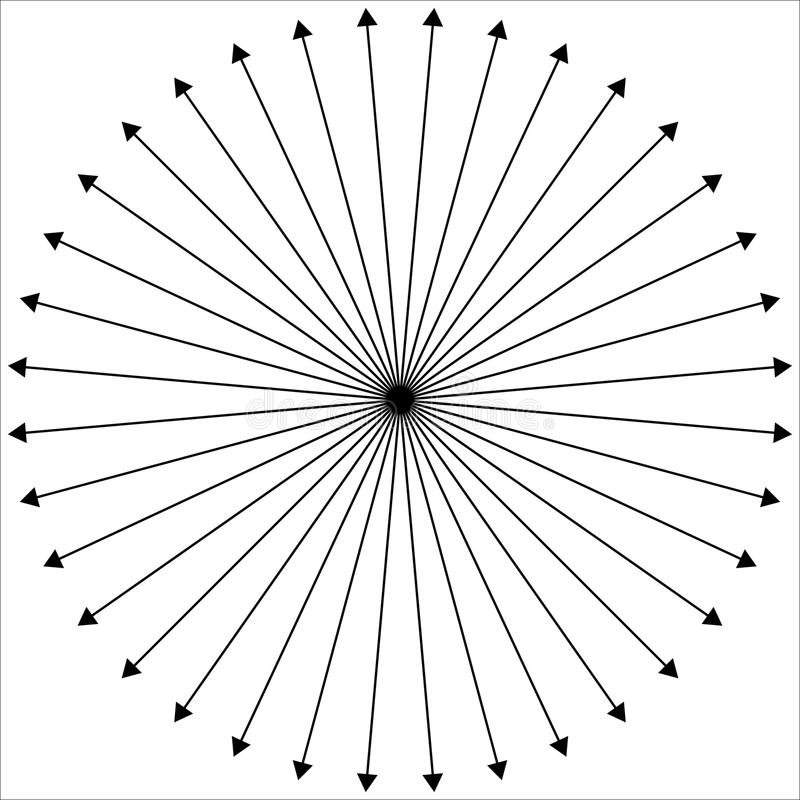 